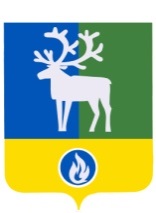 СЕЛЬСКОЕ ПОСЕЛЕНИЕ КАЗЫМБЕЛОЯРСКИЙ РАЙОНХАНТЫ-МАНСИЙСКИЙ АВТОНОМНЫЙ ОКРУГ – ЮГРАпроектАДМИНИСТРАЦИЯ СЕЛЬСКОГО ПОСЕЛЕНИЯ КАЗЫМПОСТАНОВЛЕНИЕот    мая 2022 года                                                                                                                 № О подготовке проекта о внесении изменений в Правила землепользования и застройки сельского поселения Казым  В соответствии со статьей 33 Градостроительного кодекса Российской Федерации от 29 декабря 2004 года № 190-ФЗ, статьей 14 Федерального закона от 6 октября 2003 года  № 131-ФЗ «Об общих принципах организации местного самоуправления в Российской Федерации» постановляю:Подготовить проект о внесении изменений в Правила землепользования и застройки сельского поселения Казым, утвержденные постановление администрации сельского поселения Казым от 14 июня 2022 года № 45 «Об утверждении Правил землепользования и застройки сельского поселения Казым». Утвердить порядок и сроки проведения работ по подготовке проекта о внесении изменений в Правила землепользования и застройки сельского поселения Казым согласно приложению к настоящему постановлению.Комиссии по подготовке правил землепользования и застройки сельского поселения Казым организовать работу по подготовке и рассмотрению представленного проекта о внесении изменений в Правила землепользования и застройки сельского  поселения Казым.Опубликовать настоящее постановление в бюллетене «Официальный вестник сельского поселения Казым» и разместить на официальном сайте. Глава сельского поселения Казым       		                                      А.Х. Назырова                                                                                                              ПРИЛОЖЕНИЕк постановлению администрации сельского поселения Казымот     ноября  2022 года № Порядок и сроки проведения работ по подготовке проекта о внесении изменений       в Правила землепользования и застройки сельского поселения Казым№ п/пНаименование мероприятияСроки проведения1.Сбор необходимой информации для подготовки проекта о внесении изменений в Правила землепользования и застройки сельского поселения Казымноябрь 2022 год2.Подготовка проекта о внесении изменений в Правила землепользования и застройки сельского поселения Казымноябрь 2022 год3.Рассмотрение и проверка структурными органами администрации Белоярского района подготовленного проекта о внесении изменений в Правила землепользования и застройки сельского поселения Казымноябрь - декабрь 2022 год4.Направление проекта о внесении изменений в Правила землепользования и застройки сельского поселения главе сельского поселения Казым или, в случае обнаружения его несоответствия, на доработку в комиссию по подготовке проектов правил землепользования и застройки сельского поселения Казымиюнь 2022 год